Όνομα:…………………………… Ημερομηνία:…………………………..Ο πολλαπλασιασμός στους φυσικούς αριθμούςΥπολογίζω τα γινόμενα με το νου.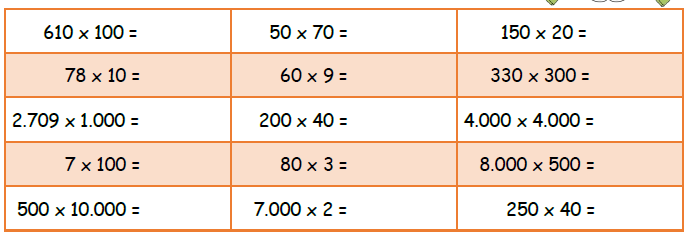 Βρίσκω τα γινόμενα κάνοντας επιμεριστική ιδιότητα, όπως στο παράδειγμα:12 x 34 = (10+2) x (30+4) = (10x30) + (10x4) + (2x30) + (2x4) = 300+40+60+8 = 408 65 x 21 = …………………………………………………………………………………………………………………………..…………………………………………………………………………………………………………………………………………47 x 19 = …………………………………………………………………………………………………………………………..…………………………………………………………………………………………………………………………………………38 x 73 =…………………………………………………………………………………………………………………………..…………………………………………………………………………………………………………………………………………Κάνω κάθετα τους πολλαπλασιασμούς: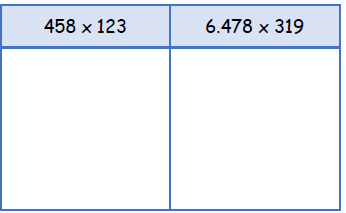 